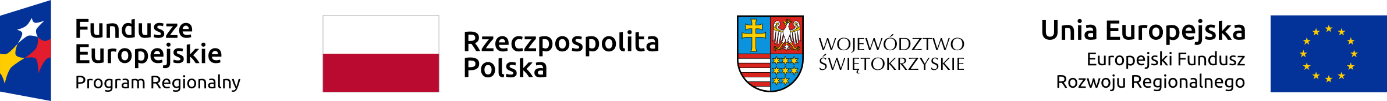 Podpisanie umowy w ramach Działania 3.3 ,,Poprawa efektywności energetycznej w sektorze publicznym i mieszkaniowym” w ramach Regionalnego Programu Operacyjnego Województwa Świętokrzyskiego na lata 2014-2020Dnia 02 marca 2021 roku Zarząd Województwa Świętokrzyskiego pełniący funkcję Instytucji Zarządzającej RPOWŚ na lata 2014-2020 podpisał umowę ze SPÓŁDZIELNIĄ MIESZKANIOWĄ „WZGÓRZE” o dofinansowanie projektu nr RPSW.03.03.00-26-0087/17 pn.: „Kompleksowa termomodernizacja budynków wielorodzinnych Spółdzielni Mieszkaniowej WZGÓRZE jako element poprawy efektywności energetycznej w sektorze mieszkaniowym” złożonego do Działania 3.3 RPOWŚ na lata 2014-2020 w ramach DWUETAPOWEGO KONKURSU ZAMKNIĘTEGO nr RPSW.03.03.00-IZ.00-26-157/17Koszt całkowity projektu: 4 425 375,70 złWartość dofinansowania: 2 493 452,44 zł